ตัวอย่างบันทึกขออนุมัติจัดซื้อวัสดุวิธีอิเล็กทรอนิกส์ (e-bidding)วิธีคัดเลือกวิธีเฉพาะเจาะจงวิธีกรณีเร่งด่วนตาม(ระเบียบกระทรวงการคลังฯ พ.ศ. 2560 ข้อ 79 วรรคหนึ่ง 2 วิธีจัดซื้อวัสดุวงเงินไม่เกิน 10,000 บาท ตามหนังสือที่ กค (กวจ) 0405.2/ว 119 ลงวันที่ 7 มีนาคม 2561 ตัวอย่างบันทึกขออนุมัติเบิกวัสดุไม่คงคลัง (ทุกประเภท) ตัวอย่างบันทึกจัดซื้อวัสดุวิธีเฉพาะเจาะจง   บันทึกข้อความ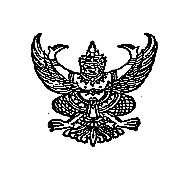 ส่วนงาน                                                                                                                         	                                                              ที่ ศธ 6593(8)                     	              วันที่                                                                 	                                     เรื่อง 	 ขออนุมัติจัดซื้อวัสดุโดยวิธีเฉพาะเจาะจง                                                                      	เรียน  คณบดี		ตามที่ภาควิชา/ฝ่าย/งาน ................................................ ได้ประมาณซื้อวัสดุ......................................ประจำปีงบประมาณ 2563  รายการ .................................................................................................................                            วงเงิน ............................ บาท (...................................................................)  นั้น		บัดนี้ ภาควิชา/ฝ่าย/งาน ................................................. ได้กำหนดคุณลักษณะเฉพาะของวัสดุ.ดังกล่าวแล้ว จึงใคร่ขออนุมัติจัดซื้อโดยวิธีเฉพาะเจาะจง ตามพระราชบัญญัติการจัดซื้อจัดจ้างและการบริหารพัสดุภาครัฐ พ.ศ. 2560  มาตรา 56 (2) ( ......).................................................................................................................เหตุผลประกอบการจัดซื้อวิธีเฉพาะเจาะจง..................................................................................................................                  ในการจัดซื้อนี้ ขอเสนอรายชื่อกรรมการดำเนินการจัดซื้อดังนี้.-                   จึงเรียนมาเพื่อโปรดพิจารณาอนุมัติต่อไปด้วย จักเป็นพระคุณยิ่ง   						.......................................						(...........................................)					    (ตำแหน่ง) ....................................คำสั่ง – อนุมัติตัวอย่างบันทึกการจัดซื้อวัสดุวิธีคัดเลือกบันทึกข้อความส่วนงาน                                                                                                                         	                                                              ที่ ศธ 6593(8)                     		   วันที่                                                                         	                                     เรื่อง 	 ขออนุมัติจัดซื้อวัสดุโดยวิธีคัดเลือก                                                                            	เรียน  คณบดี		ตามที่ภาควิชา/ฝ่าย/งาน ........................................... ได้ประมาณซื้อวัสดุ......................................ประจำปีงบประมาณ 2563 รายการ ........................................................................................................ จำนวน  ...................... รายการ วงเงิน ............................ บาท (...................................................................)  นั้น		บัดนี้ ภาควิชา/ฝ่าย/งาน ..................................................... ได้กำหนดคุณลักษณะเฉพาะของวัสดุ.ดังกล่าวแล้ว  เพื่อประโยชน์ของทางราชการ ขอรับรองว่าข้อกำหนดดังกล่าวมิได้เจาะจงหรือผูกขาดเป็นของผู้เสนอราคารายใดรายหนึ่ง จึงใคร่ขออนุมัติจัดซื้อโดยวิธีคัดเลือก ตามพระราชบัญญัติการจัดซื้อจัดจ้างและการบริหารพัสดุภาครัฐ พ.ศ. 2560  มาตรา 56 (1.) (     ..................................................................................................................เหตุผลประกอบการพิจารณาอนุมัติ .........................................................................................................................		ในการจัดซื้อนี้ ขอเสนอรายชื่อกรรมการดำเนินการจัดซื้อดังนี้.-                   จึงเรียนมาเพื่อโปรดพิจารณาอนุมัติต่อไปด้วย จักเป็นพระคุณยิ่ง   						.......................................						(...........................................)					    (ตำแหน่ง) ....................................คำสั่ง – อนุมัติตัวอย่างบันทึกจัดซื้อวัสดุวิธีประกาศเชิญชวน(e-bidding) ตัดสินเกณฑ์ราคาบันทึกข้อความส่วนงาน                                                                                                                         	                                                              ที่ ศธ 6593(8)                     		   วันที่                                                                         	                                     เรื่อง 	 ขออนุมัติให้พัสดุดำเนินการจัดซื้อวัสดุ                                                                      	เรียน  คณบดี		ตามที่ภาควิชา/ฝ่าย/งาน ........................................... ได้ประมาณซื้อวัสดุ......................................ประจำปีงบประมาณ 2563 รายการ....................................................................................................... จำนวน  ...................... รายการ วงเงิน ............................ บาท (...................................................................)  นั้น		บัดนี้ ภาควิชา/ฝ่าย/งาน .................................................... ได้กำหนดคุณลักษณะเฉพาะของวัสดุ.ดังกล่าวแล้ว  เพื่อประโยชน์ของทางราชการ ขอรับรองว่าข้อกำหนดดังกล่าวมิได้เจาะจงหรือผูกขาดเป็นของผู้เสนอราคารายใดรายหนึ่ง จึงใคร่ขออนุมัติจัดซื้อโดยวิธีประกาศเชิญชวน (e-bidding)  ตามพระราชบัญญัติการจัดซื้อจัดจ้างและการบริหารพัสดุภาครัฐ พ.ศ. 2560  มาตรา 55 (1.) ................................................................................. เกณฑ์ตัดสิน เกณฑ์ราคา		ในการจัดซื้อนี้ ขอเสนอรายชื่อกรรมการดำเนินการจัดซื้อดังนี้.-                   จึงเรียนมาเพื่อโปรดพิจารณาอนุมัติต่อไปด้วย จักเป็นพระคุณยิ่ง   						.......................................						(...........................................)					    (ตำแหน่ง) ....................................คำสั่ง – อนุมัติตัวอย่างบันทึกจัดซื้อวัสดุวิธีประกาศเชิญชวน(e-bidding) ตัดสินเกณฑ์ราคากับคุณภาพบันทึกข้อความส่วนงาน                                                                                                                         	                                                              ที่ ศธ 6593(8)                     		   วันที่                                                                         	                                     เรื่อง 	 ขออนุมัติให้พัสดุดำเนินการจัดซื้อวัสดุ                                                                      	เรียน  คณบดี		ตามที่ภาควิชา/ฝ่าย/งาน ........................................... ได้ประมาณซื้อวัสดุ......................................ประจำปีงบประมาณ 2563 รายการ....................................................................................................... จำนวน  ...................... รายการ วงเงิน ............................ บาท (...................................................................)  นั้น		บัดนี้ ภาควิชา/ฝ่าย/งาน .................................................... ได้กำหนดคุณลักษณะเฉพาะของวัสดุ.ดังกล่าวแล้ว  เพื่อประโยชน์ของทางราชการ ขอรับรองว่าข้อกำหนดดังกล่าวมิได้เจาะจงหรือผูกขาดเป็นของผู้เสนอราคารายใดรายหนึ่ง จึงใคร่ขออนุมัติจัดซื้อโดยวิธีประกาศเชิญชวน (e-bidding)  ตามพระราชบัญญัติการจัดซื้อจัดจ้างและการบริหารพัสดุภาครัฐ พ.ศ. 2560  มาตรา 55 (1.) ................................................................................. เกณฑ์ตัดสิน เกณฑ์ราคากับคุณภาพ (Price Perfoemance)		ในการจัดซื้อนี้ ขอเสนอรายชื่อกรรมการดำเนินการจัดซื้อดังนี้.-                   จึงเรียนมาเพื่อโปรดพิจารณาอนุมัติต่อไปด้วย จักเป็นพระคุณยิ่ง   						.......................................						(...........................................)					    (ตำแหน่ง) ....................................คำสั่ง – อนุมัติตัวอย่างบันทึกจัดซื้อวัสดุกรณีเร่งด่วน (กรณีทดรองจ่ายเงิน) ตามระเบียบกระทรวงการคลังว่าด้วยการจัดซื้อจัดจ้างและการบริหารพัสดุภาครัฐ พ.ศ. 2560ข้อ 79 วรรคสอง บันทึกข้อความส่วนงาน                                                                                                                         	                                                              ที่ ศธ 6593(8)                     		   วันที่                                                                         	                                     เรื่อง 	 ขออนุมัติเบิกเงินกรณีเร่งด่วน                                                                                        	เรียน  คณบดี		ตามที่ภาควิชา/ฝ่าย/งาน ........................................... ได้รับอนุมัติให้ดำเนินโครงการ/กิจกรรม........................................................................................................................................................................................ประจำปีงบประมาณ ...................... เบิกจ่ายจากงบ ....................................................................................................โดยกิจกรรมมีความจำเป็นต้องจัดซื้อ ................................................................................................................		เนื่องจากรายการดังกล่าวไม่สามารถดำเนินการจัดซื้อตามปกติได้ทันหรือจำเป็นต้องจัดซื้อเร่งด่วน หน่วยงานภาควิชา/ฝ่าย/งาน ................................................... จึงได้ดำเนินการจัดซื้อไปก่อน รวมเป็นเงิน ................................บาท (...........................................................) ตามใบเสร็จรับเงินเล่มที่ ...................เลขที่ .......................... ลงวันที่ ........................................... ทั้งนี้ นาย/นาง/นางสาว .................................................เป็นผู้ทดรองจ่ายเงิน โดยเบิกจ่ายจากงบ ........................................ประจำปี..................................  และให้ถือว่ารายงานนี้เป็นหลักฐานการตรวจรับพัสดุโดยอนุโลม               จึงเรียนมาเพื่อโปรดพิจารณาอนุมัติต่อไปด้วย จักเป็นพระคุณยิ่ง   						.......................................						(...........................................)					    (ตำแหน่ง) ....................................คำสั่ง – อนุมัติตัวอย่างบันทึกการจัดซื้อวัสดุกรณีเร่งด่วน (กรณีเบิกเงินให้บริษัท/ห้าง/ร้าน) ตามระเบียบกระทรวงการคลังว่าด้วยการจัดซื้อจัดจ้างและการบริหารพัสดุภาครัฐ พ.ศ. 2560ข้อ 79 วรรคสอง บันทึกข้อความส่วนงาน                                                                                                                         	                                                              ที่ ศธ 6593(8)                     		   วันที่                                                                         	                                     เรื่อง 	 ขออนุมัติเบิกเงินกรณีเร่งด่วน                                                                                        	เรียน  คณบดี		ตามที่ภาควิชา/ฝ่าย/งาน ........................................... ได้รับอนุมัติให้ดำเนินโครงการ/กิจกรรม........................................................................................................................................................................................ประจำปีงบประมาณ ...................... เบิกจ่ายจากงบ ....................................................................................................โดยกิจกรรมมีความจำเป็นต้องจัดซื้อ ................................................................................................................		เนื่องจากรายการดังกล่าวไม่สามารถดำเนินการจัดซื้อตามปกติได้ทันหรือจำเป็นต้องจัดซื้อเร่งด่วน หน่วยงานภาควิชา/ฝ่าย/งาน ................................................... จึงได้ดำเนินการจัดซื้อไปก่อน รวมเป็นเงิน ................................บาท (...........................................................) ตามใบแจ้งหนี้/ใบส่งของเล่มที่ ...................เลขที่ .......................... ลงวันที่ ........................................... โดยเบิกจ่ายจากงบ ........................................ประจำปี..................................  และให้ถือว่ารายงานนี้เป็นหลักฐานการตรวจรับพัสดุโดยอนุโลม               จึงเรียนมาเพื่อโปรดพิจารณาอนุมัติต่อไปด้วย จักเป็นพระคุณยิ่ง   						.......................................						(...........................................)					    (ตำแหน่ง) ....................................คำสั่ง – อนุมัติตัวอย่างบันทึกจัดซื้อวัสดุวงเงินไม่เกิน 10,000 บาท ตามหนังสือที่ กค (กวจ) 0405.2/ว 119 ลงวันที่ 7 มีนาคม 2561 บันทึกข้อความส่วนงาน                                                                                                                         	                                                              ที่ ศธ 6593(8)                     		   วันที่                                                                         	                                     เรื่อง 	 รายงานขอความเห็นชอบการจัดซื้อจัดจ้าง                                                                         	เรียน  คณบดี		ด้วยภาควิชา/ฝ่าย/งาน ......................................... ได้ดำเนินการจัดซื้อ .................................. จำนวน ............... รายการ  เพื่อใช้สำหรับกิจกรรม ........................................................................... โดยมีรายละเอียด ดังต่อไปนี้.-ค่า ..................................................................................... รวมเป็นเงิน ........................... บาท ตามใบเสร็จรับเงินเล่มที่ ................. เลขที่ ................. วันที่ .....................................................ค่า .................................................................................... รวมเป็นเงิน ........................... บาท ตามใบเสร็จรับเงินเล่มที่ ................. เลขที่ ................. วันที่ .....................................................ค่า .................................................................................... รวมเป็นเงิน ........................... บาท ตามใบเสร็จรับเงินเล่มที่ ................. เลขที่ ................. วันที่ .....................................................	รวม รายการที่ 1 ถึง ........ เป็นเงินทั้งสิ้น ........................... บาท (....................................................)                  ทั้งนี้ การดำเนินการจัดซื้อจัดจ้างดังกล่าวข้างต้น เป็นการดำเนินการตามหนังสือด่วนที่สุดที่ กค (กวจ) 0405.2/ว 119 ลงวันที่ 7 มีนาคม 2561  เรื่อง แนวทางปฏิบัติการในการดำเนินการจัดหาพัสดุที่เกี่ยวกับค่าใช้จ่ายในการฝึกอบรม การจัดงาน และการประชุมของหน่วยงานของรัฐ               จึงเรียนมาเพื่อโปรดพิจารณาให้ความเห็นชอบ และให้ถือว่ารายงานนี้เป็นหลักฐานการตรวจรับพัสดุโดยอนุโลม และโปรดพิจารณาให้ความเห็นชอบการจัดซื้อ/จัดจ้างดังกล่าวข้างต้นอนุมัติให้จ่ายเงิน จำนวน ................................... บาท (...............................................................)จากงบประมาณ .................................................. ประจำปี ................................   						.......................................						(...........................................)					    (ตำแหน่ง) ....................................คำสั่ง – อนุมัติตัวอย่างบันทึกขออนุมัติเบิกวัสดุวงเงินต่ำกว่า 1 แสนบาท   บันทึกข้อความส่วนงาน                                                                                                                         	                                                              ที่ ศธ 6593(8)                     	              วันที่                                                                 	                                     เรื่อง 	 ขออนุมัติเบิกวัสดุไม่คงคลัง                                                                                       	เรียน  คณบดี		ด้วยภาควิชา/ฝ่าย/งาน ................................................. มีความประสงค์จะขออนุมัติจัดซื้อวัสดุวิทยาศาสตร์การแพทย์/สำนักงาน/งานบ้านงครัว รายการ .......................................................................................... จำนวน วงเงิน ………………………… บาท (.......................................................) ดังรายละเอียดรายการเบิกใหม่ (แนบใบเสนอราคา)รายการเดิม (ระบุซื้อครั้งสุดท้ายเมื่อใด/ราคาสุดท้าย/บริษัท/ห้าง/ร้านหรือแนบใบเสนอราคา)                 โดยการจัดซื้อวัสดุ สามารถเบิกค่าใช้จ่ายรักษาพยาบาล ................................................ (กรมบัญชีกลางหรือเบิกตามหัตถาการ) พร้อมนี้ได้กำหนดคุณลักษณะเฉพาะของวัสดุ ดังแนบมาพร้อมนี้                   จึงเรียนมาเพื่อโปรดพิจารณาอนุมัติต่อไปด้วย จักเป็นพระคุณยิ่ง   						.......................................						(...........................................)					    (ตำแหน่ง) ....................................คำสั่ง – อนุมัติหมายเหตุ  กรณีเสนอรายชื่อกรรมการ่าง TOR/กรรมการกำหนดราคากลาง/กรรมการจัดซื้อ/จัดจ้าง/กรรมการพิจารณาผล/กรรมการตรวจรับพัสดุ ต้องมีวงเงินจัดซื้อตั้งแต่ 500,000 บาทขึ้นไป ตัวอย่างบันทึกขออนุมัติเบิกวงเงินเกิน 5 แสนบาท   บันทึกข้อความส่วนงาน                                                                                                                         	                                                              ที่ ศธ 6593(8)                     	              วันที่                                                                 	                                     เรื่อง 	 ขออนุมัติจัดเบิกวัสดุไม่คงคลัง                                                                      	เรียน  คณบดี		ด้วยภาควิชา/ฝ่าย/งาน ................................................. มีความประสงค์จะขออนุมัติจัดซื้อวัสดุวิทยาศาสตร์การแพทย์/สำนักงาน/งานบ้านงครัว รายการ .......................................................................................... จำนวน วงเงิน ………………………… บาท (.......................................................) ดังรายละเอียดรายการเบิกใหม่ (แนบใบเสนอราคา)รายการเดิม (ระบุซื้อครั้งสุดท้ายเมื่อใด/ราคาสุดท้าย/บริษัท/ห้าง/ร้านหรือแนบใบเสนอราคา)                 โดยการจัดซื้อวัสดุ สามารถเบิกค่าใช้จ่ายรักษาพยาบาล ............................................. (กรมบัญชีกลางหรือเบิกตามหัตถาการ) ดังแนบมาพร้อมนี้		บัดนี้ ภาควิชา/ฝ่าย/งาน ................................................. ได้กำหนดคุณลักษณะเฉพาะของวัสดุ.ดังกล่าวแล้ว จึงใคร่ขออนุมัติจัดซื้อโดยวิธี......................................................... ตามพระราชบัญญัติการจัดซื้อจัดจ้างและการบริหารพัสดุภาครัฐ พ.ศ. 2560  มาตรา 56 (...........) ( ......)................................................................เหตุผลประกอบการจัดซื้อวิธีเฉพาะเจาะจง..................................................................................................................                  ในการจัดซื้อนี้ ขอเสนอรายชื่อกรรมการดำเนินการจัดซื้อดังนี้.-                   จึงเรียนมาเพื่อโปรดพิจารณาอนุมัติต่อไปด้วย จักเป็นพระคุณยิ่ง   						.......................................						(...........................................)					    (ตำแหน่ง) ....................................คำสั่ง – อนุมัติกรรมการชื่อ-นามสกุลข้อมูลบัตรประชาชนกรรมการร่างขอบเขตงาน (TOR) ชื่อตำแหน่งเลขบัตรประชาชนที่อยู่กรรมการกำหนดราคากลางกรรมการจัดซื้อ/กรรมการพิจารณาผลกรรมการตรวจรับพัสดุกรรมการชื่อ-นามสกุลข้อมูลบัตรประชาชนกรรมการร่างขอบเขตงาน (TOR) ชื่อตำแหน่งเลขที่บัตรประชาชนที่อยู่กรรมการกำหนดราคากลางกรรมการจัดซื้อ/กรรมการพิจารณาผลกรรมการตรวจรับพัสดุกรรมการชื่อ-นามสกุลข้อมูลบัตรประชาชนกรรมการร่างขอบเขตงาน (TOR) ชื่อตำแหน่งเลขที่บัตรประชาชนที่อยู่กรรมการกำหนดราคากลางกรรมการจัดซื้อ/กรรมการพิจารณาผลกรรมการตรวจรับพัสดุกรรมการชื่อ-นามสกุลข้อมูลบัตรประชาชนกรรมการร่างขอบเขตงาน (TOR) ชื่อตำแหน่งเลขที่บัตรประชาชนที่อยู่กรรมการกำหนดราคากลางกรรมการจัดซื้อ/กรรมการพิจารณาผลกรรมการตรวจรับพัสดุกรรมการชื่อ-นามสกุลข้อมูลบัตรประชาชนกรรมการร่างขอบเขตงาน (TOR) ชื่อตำแหน่งเลขบัตรประชาชนที่อยู่กรรมการกำหนดราคากลางกรรมการจัดซื้อ/กรรมการพิจารณาผลกรรมการตรวจรับพัสดุ